Curriculum AreaTaskTraffic Light& SignatureTopic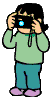 Please research Victorian toys at home. Try to recreate a Victorian Toy using recycled materials. You will be asked to share what you made and how you made it with your peers.Here are some suggestions of toys that you could makeDolls HouseThaumatropeCup and BallTopic